Губернаторская премия26 декабря в школе состоялась торжественная линейка,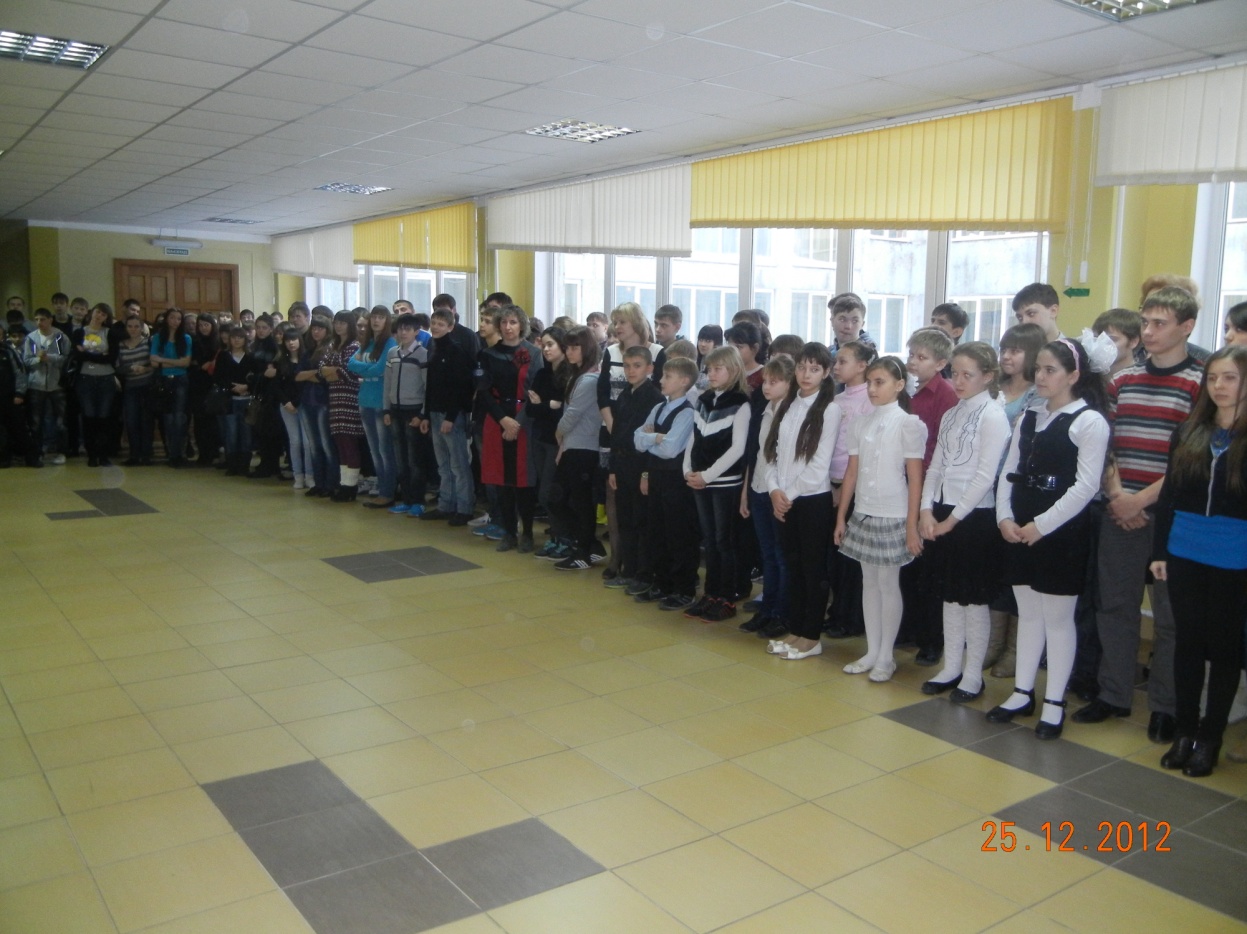 на которой отличникам учебы вручилигубернаторские премии и грамоты.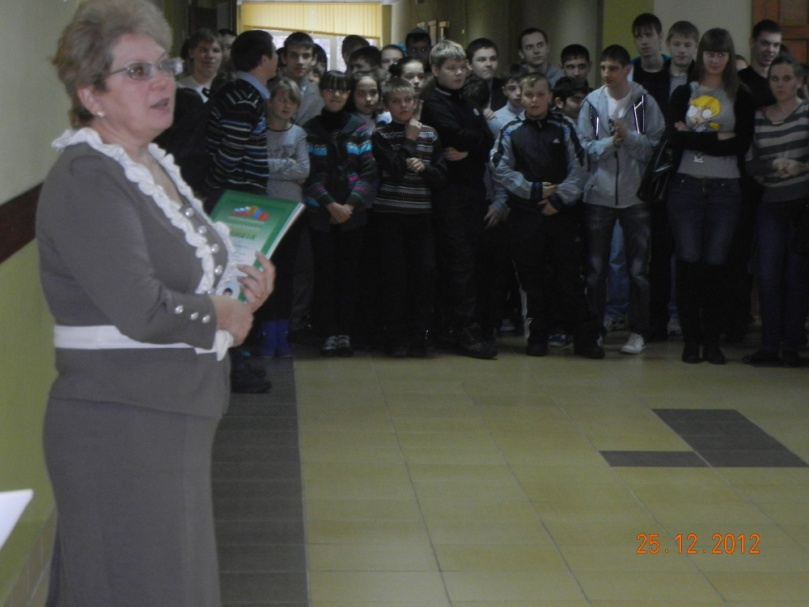 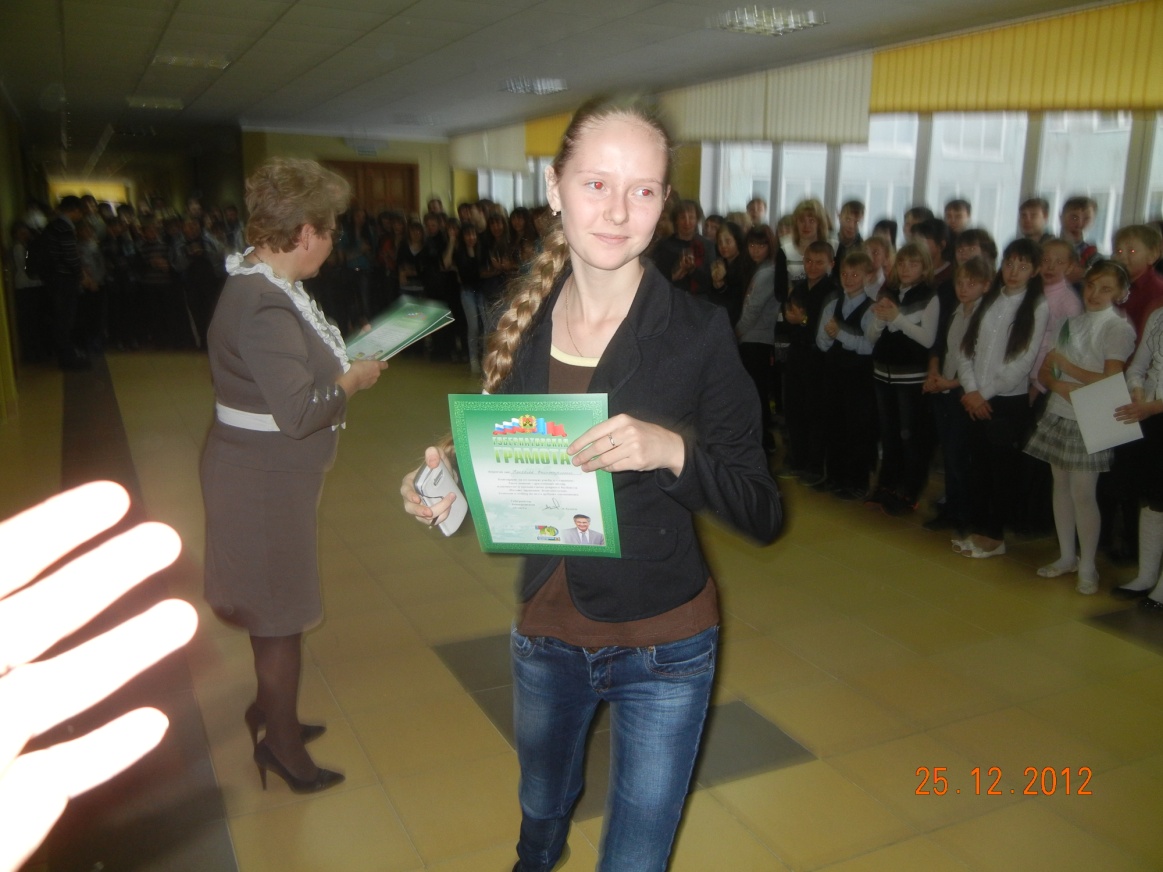 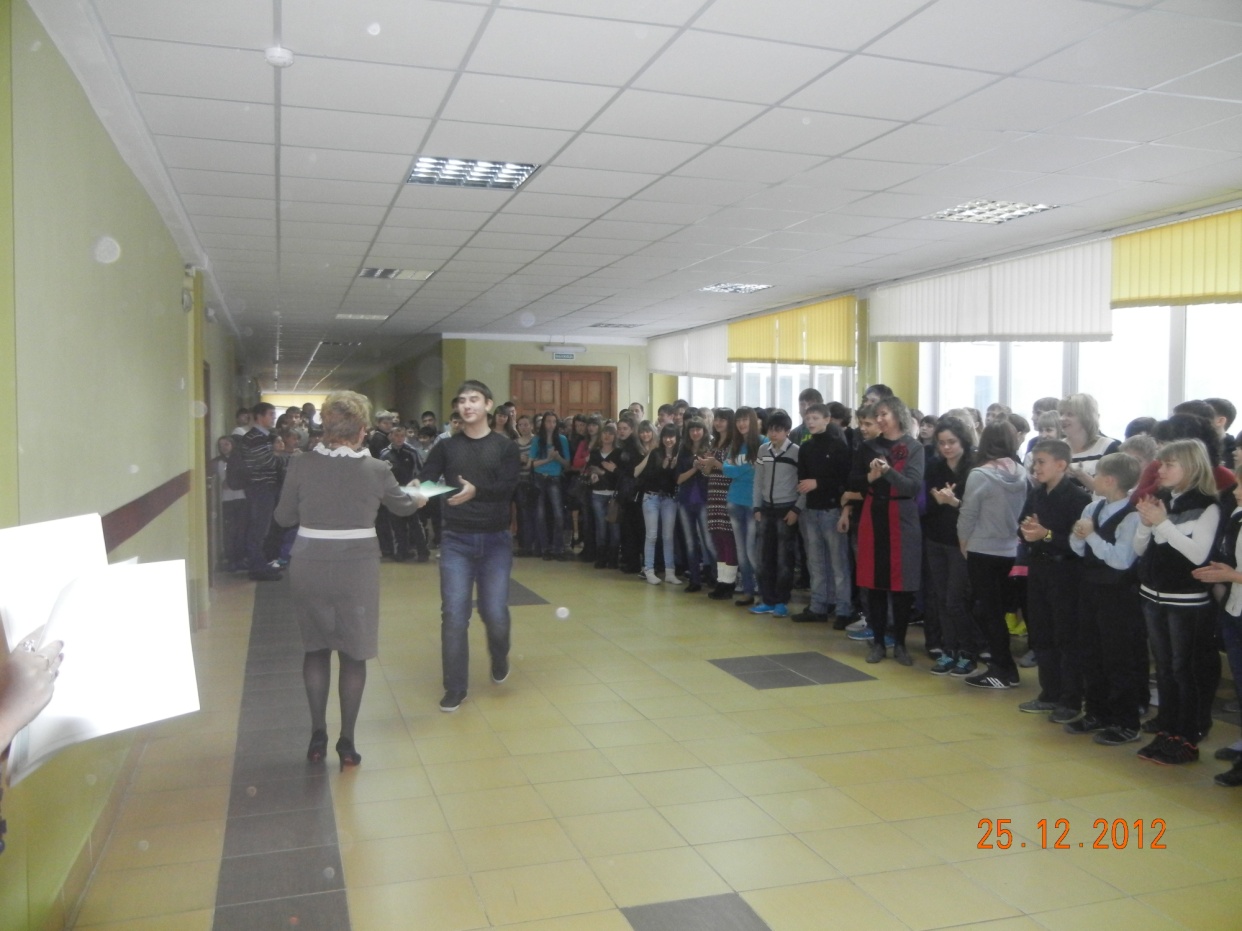 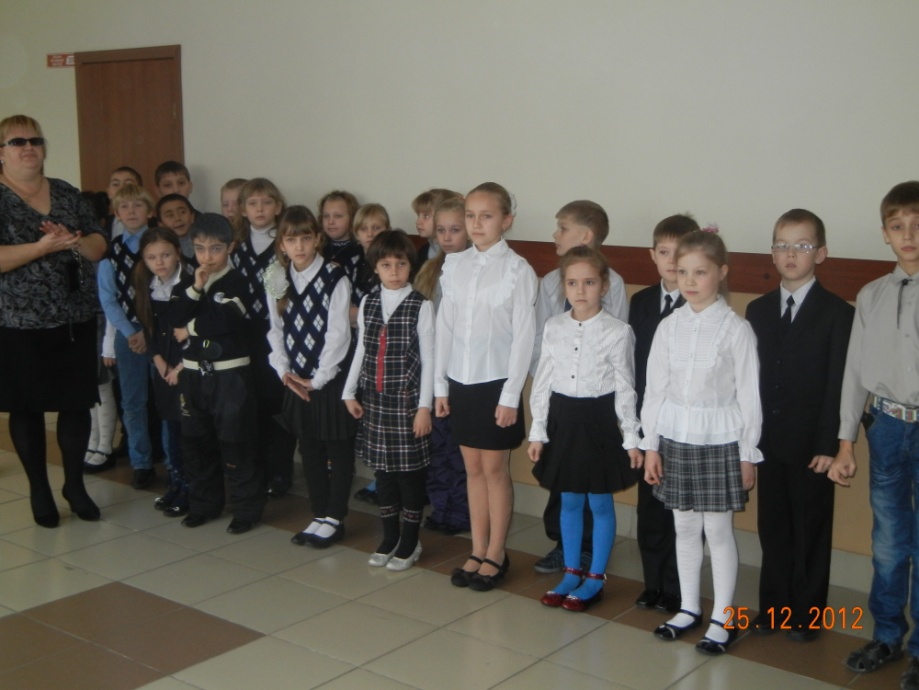 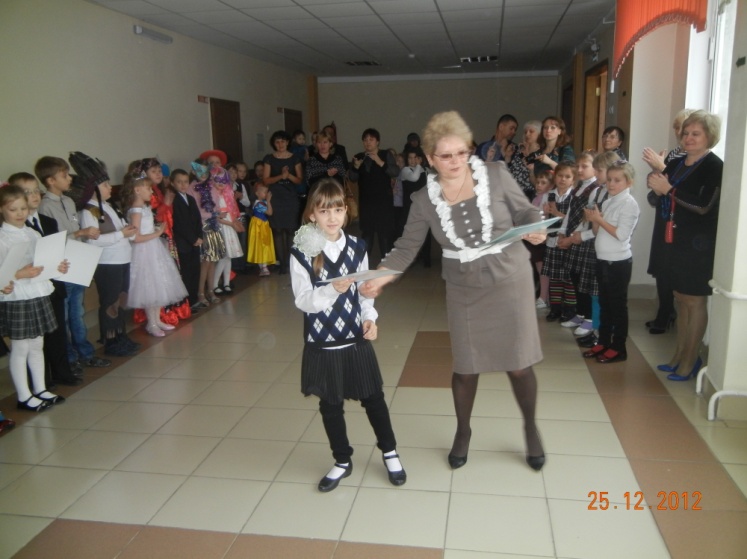 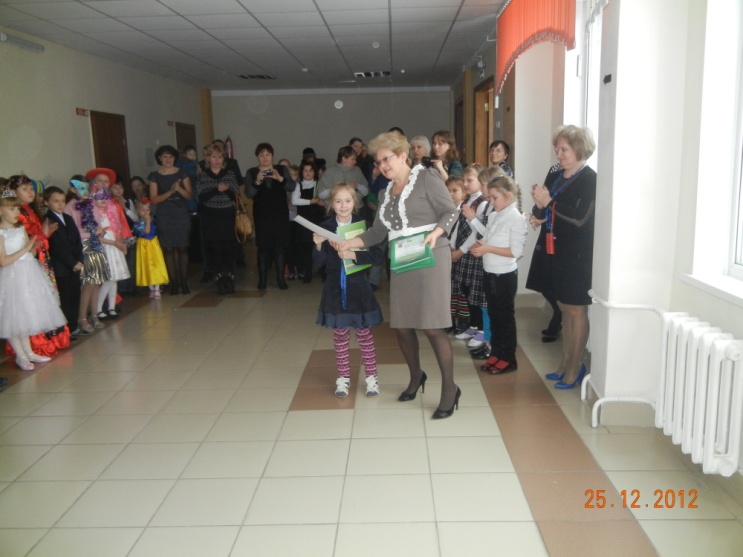 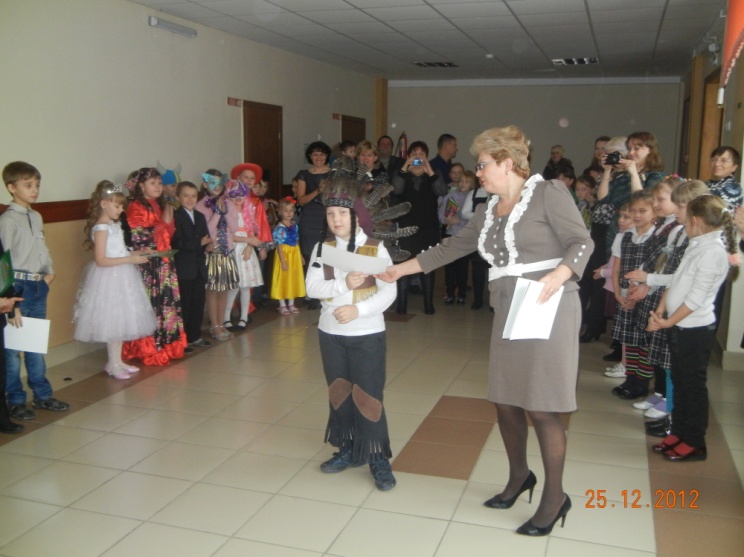 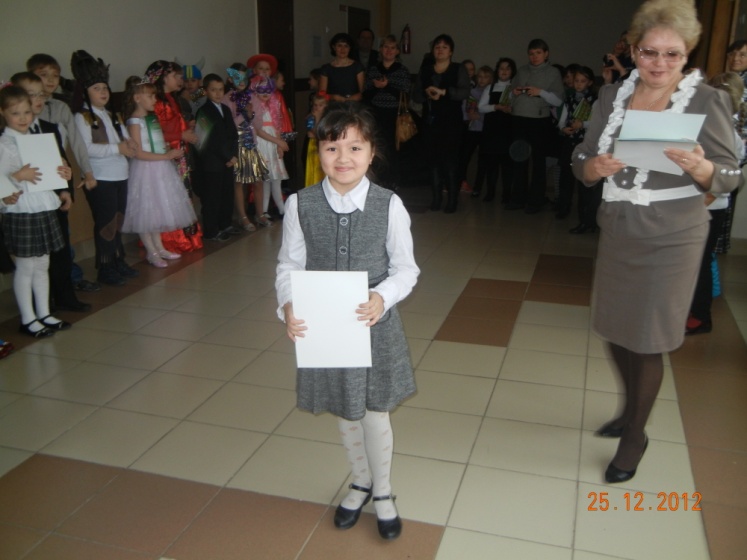 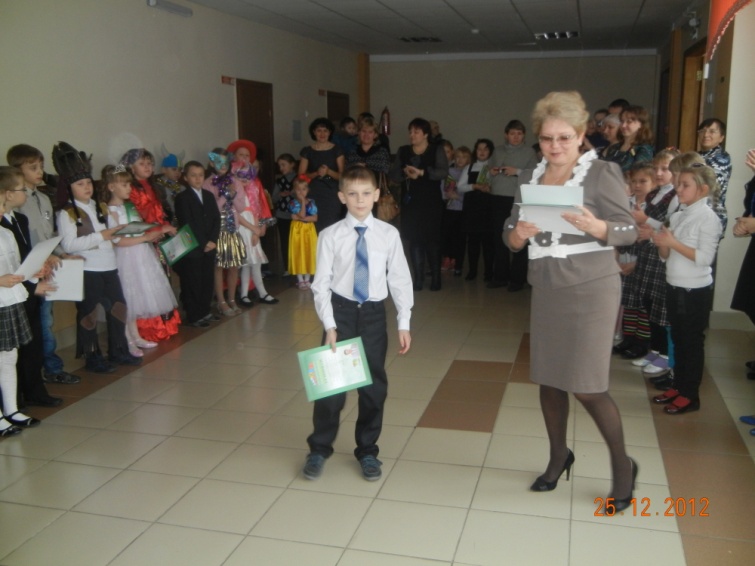 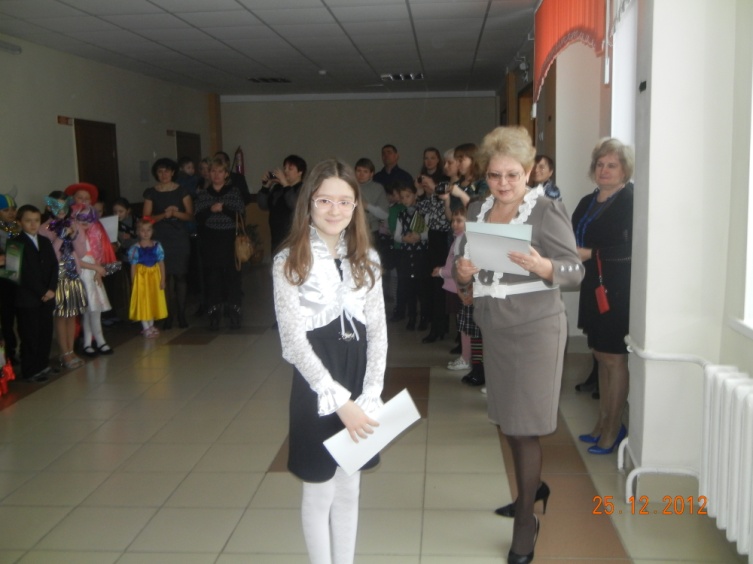 